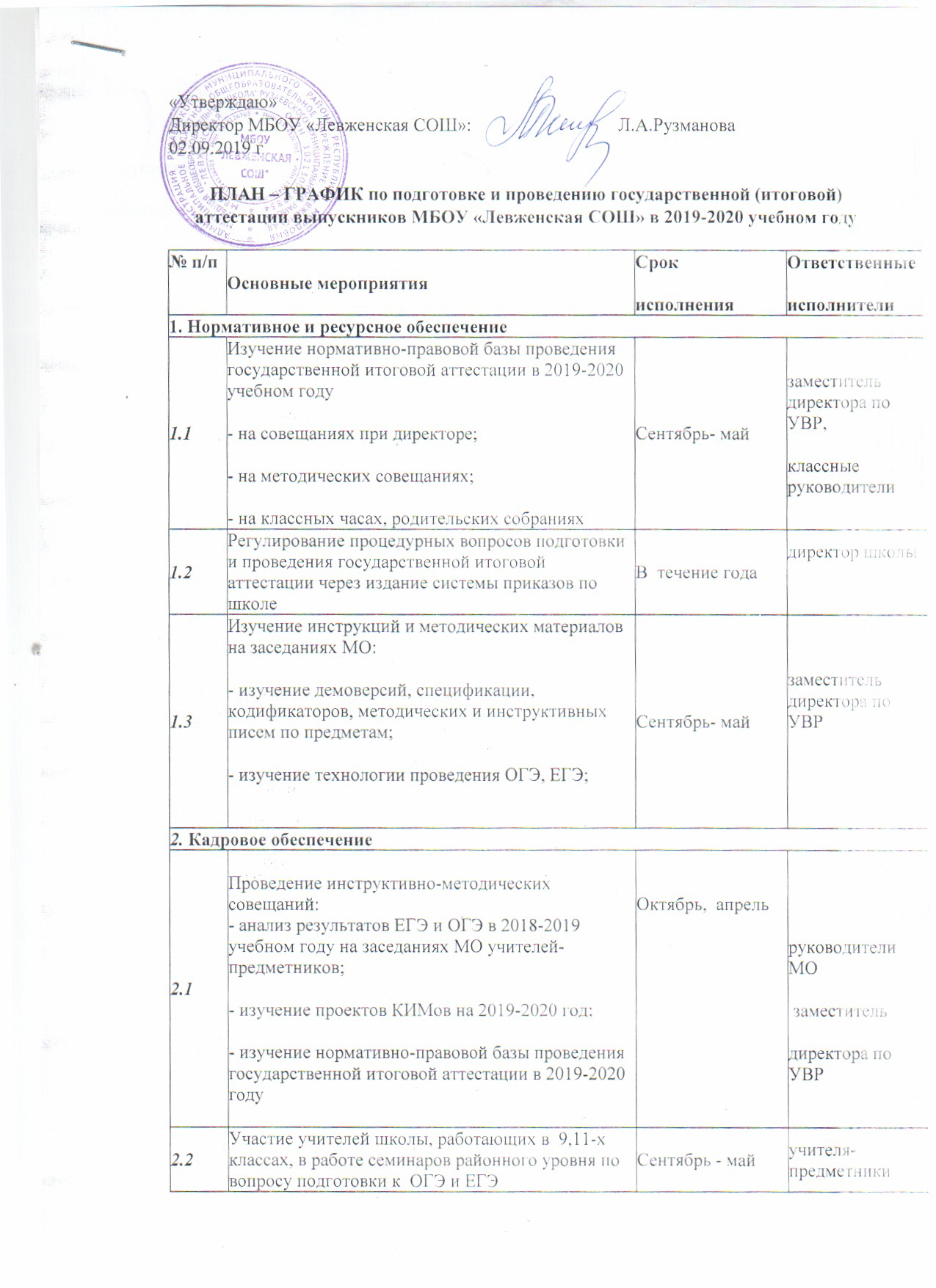 2.3Рассмотрение педагогическим советом вопросов, отражающих проведение государственной итоговой аттестации:- утверждение выбора обучающимися экзаменов государственной итоговой аттестации;- о допуске обучающихся к государственной итоговой аттестации;- анализ результатов государственной итоговой аттестации и определение задач на 2020-2021 гг;Апрель - июньзаместительдиректора по УВР3. Организация. Управление. Контроль3. Организация. Управление. Контроль3. Организация. Управление. Контроль3. Организация. Управление. Контроль3.1Сбор предварительной информации о выборе предметов для прохождения государственной итоговой аттестации  в форме ОГЭ, ЕГЭ через анкетирование  выпускников   9 и 11 -ого  классаОктябрьклассные руководители3.2Подготовка выпускников 9, 11-ого  класса  к государственной итоговой аттестации:- проведение собраний  обучающихся;- изучение нормативно-правовой базы, регулирующей проведение государственной итоговой аттестации;- практические занятия с учащимися по обучению технологии оформления бланков;- организация диагностических работ с целью овладения учащимися методикой выполнения заданий;Октябрь,  декабрь, февраль, апрельзаместительдиректора по УВР, классные руководители,учителя-предметники3.3Подготовка и обновление  списков по документам личности для формирования электронной базы данных выпускниковДо  31 декабрязаместительдиректора по УВР3.4Проведение административных контрольных работ в форме  ОГЭ, ЕГЭ    по обязательным предметам и предметам по выбору обучающихсяОктябрь, декабрь, апрельзаместительдиректора по УВР3.5Контроль за своевременным прохождением рабочих программ1 раз в четвертьзаместительдиректора по УВР3.6Контроль за деятельностью учителей, классных руководителей по подготовке к ОГЭ, ЕГЭВ  течение годазаместительдиректора по УВР3.7Подача заявлений обучающихся 9 и 11 класса До  1 мартаДо 1 февралязаместительдиректора по УВР3.8Составление расписания проведения  ГИА выпускников 9,11  классаДо  10 маязаместительдиректора по УВР3.9Организация сопровождения и явки выпускников на экзамены.Май, июньДиректор, классные руководители3.10Ознакомление выпускников и их родителей с результатами экзаменов в форме ЕГЭ, ОГЭИюньзаместительдиректора по УВР3.11Подготовка приказа о результатах  ГИА  в 9, 11 классеИюньдиректор4. Информационное обеспечение4. Информационное обеспечение4. Информационное обеспечение4. Информационное обеспечение4.1Оформление информационных стендов с отражением нормативно-правовой базы проведения государственной итоговой аттестации выпускников 9,11 -ого  класса  в 2019-2020 учебном годуСентябрь, мартзаместительдиректора по УВР4.2Проведение разъяснительной работы среди участников образовательного процесса о целях,  формах проведения государственной итоговой аттестации выпускников 9,11 -ого классаВ  течение годазаместительдиректора по УВР4.3Проведение родительских собраний:- нормативно-правовая база, регулирующая проведение государственной итоговой аттестации - подготовка обучающихся к итоговой аттестации,
- проблемы профориентации и правильного выбора предметов для экзаменов в период итоговой аттестацииОктябрь, апрельзаместительдиректора по УВР, классные руководители4.4Информирование обучающихся и родителей о портале информационной поддержки  ОГЭ, ЕГЭ, размещение необходимой информации на сайте школы.Февраль -майзаместительдиректора по УВР4.5Формирование отчетов по результатам ОГЭ, ЕГЭ  в 2019-2020 учебном годуИюньзаместительдиректора по УВР